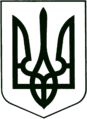 САХНОВЩИНСЬКА СЕЛИЩНА РАДАКРАСНОГРАДСЬКОГО РАЙОНУ ХАРКІВСЬКОЇ ОБЛАСТІВІДДІЛ ОСВІТИ, КУЛЬТУРИ, МОЛОДІ ТА СПОРТУНАКАЗ15.06.2023				Сахновщина					№ 45Відповідно до селищної програми розвитку освіти «Новий освітній простір Сахновщини» на 2021-2025 роки, затвердженої рішенням ІІ сесії Сахновщинської селишної ради VІІІ  скликання від 24 грудня 2020 року, враховуючи наказ Департаменту науки і освіти Харківської обласної державної (військової) адміністрації від 17.03.2023 № 38 «Про результати проведення ІІІ етапу Всеукраїнських учнівських олімпіад з навчальних предметів у 2022/2023 навчальному році», з метою заохочення обдарованих учнів, які є переможцями ІІІ (обласного) етапу Всеукраїнських учнівських олімпіад з навчальних предметів, наказую:1. Затвердити  список  учнів-переможців  ІІІ (обласного) етапу Всеукраїнських учнівських олімпіад з навчальних предметів у 2022/2023 навчальному році (додаток 1).2.    Головному  бухгалтеру   централізованої   бухгалтерії   відділу освіти,    культури, молоді та спорту Тетяні ГОЛОВКО:2.1.Здійснити виплату щорічної одноразової стипендії учням-переможцям ІІІ (обласного) етапу Всеукраїнських учнівських олімпіад з навчальних предметів у 2022/2023 навчальному році у сумі 5000.00  гривень  відповідно до списку (додаток 1).                                                                                              до 01.09.2023 2.2.     Керівникам КЗ «Сахновщинський ліцей № 1»  Зінаїді НАУМЕНКО, КЗ «Новоолександрівський ліцей» Анні САВЕЛЬЄВІЙ, забезпечити відкриття    карткових рахунків для учнів-переможців ІІІ (обласного) етапу Всеукраїнських учнівських олімпіад з навчальних предметів у 2022/2023 навчальному році.до 01.08.20233. Контроль за виконанням даного наказу покласти на  головного бухгалтера централізованої бухгалтерії відділу освіти, культури, молоді та спорту     Тетяну ГОЛОВКО.Начальник відділу освіти,культури, молоді та спорту				          Григорій ПЕРКІНДодаток 1                              до наказу начальника відділу освіти, культури, молоді та спортувід 15.06.2023 № 45Список учнів-переможців, яким нараховуєтьсящорічна одноразова стипендія, які є переможцями  ІІІ (обласного) етапу Всеукраїнських учнівських олімпіад з навчальних предметіву 2022/2023 навчальному роціПро виплату щорічної одноразовоїстипендії учням-переможцям у 2023році закладів загальної середньоїосвіти Сахновщинської селищної ради у 2022/2023 навчальному році№ з/пПрізвище, ім’я по батькові дитиниКласЗаклад освітиПредметМісцеСума1Прокопова Анастасія Володимирівна10КЗ «Сахновщинський ліцей № 1»ІсторіяІІ20002Зайцева Дар’я Володимирівна8КЗ «Сахновщинський ліцей № 1»Українська мова та літератураІІІ15003Деркач Ярина Сергіївна10КЗ «Новоолександрі-вський ліцей»Правозна-вствоІІІ1500